The City School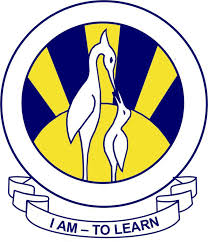 North Nazimabad Boys CampusQuestion Bank of Computer Science                                                                             Level = 9                                         Teacher: Shumaila AliFeb/Mar 2017 (0478/12)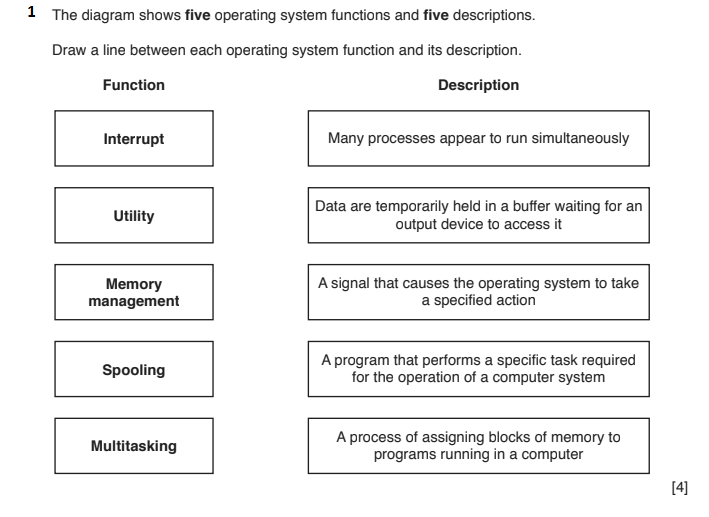 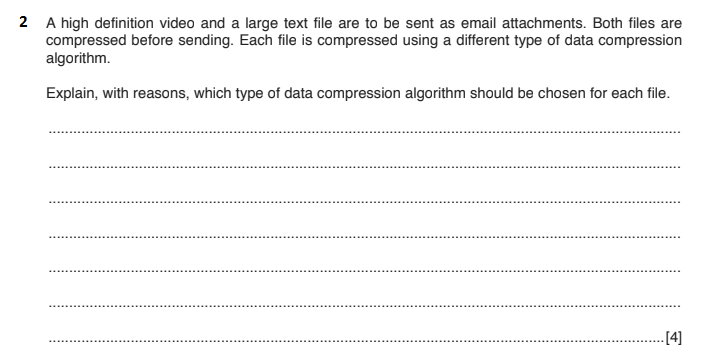 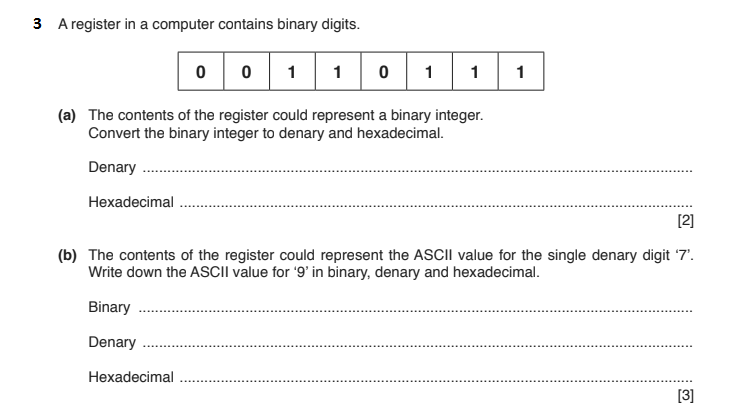 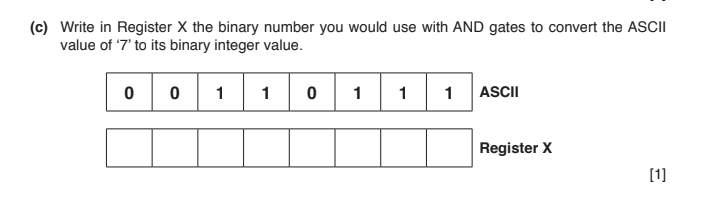 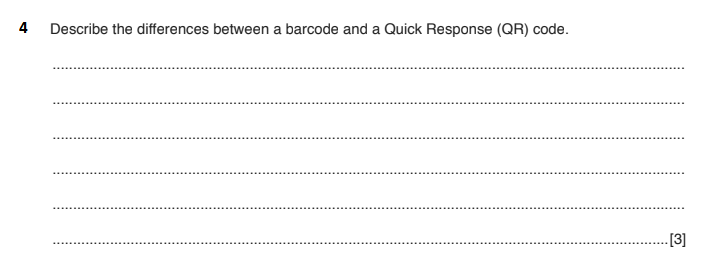 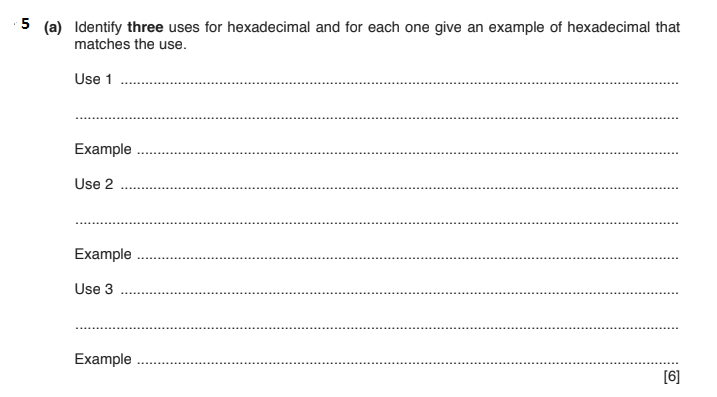 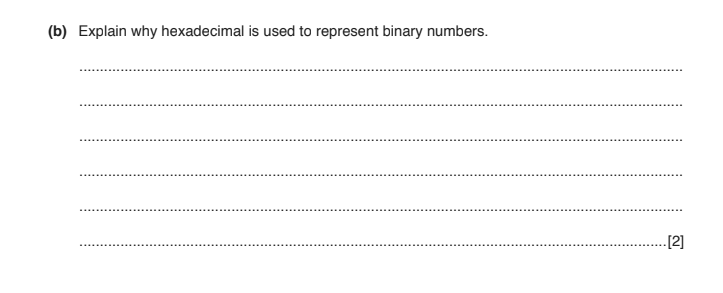 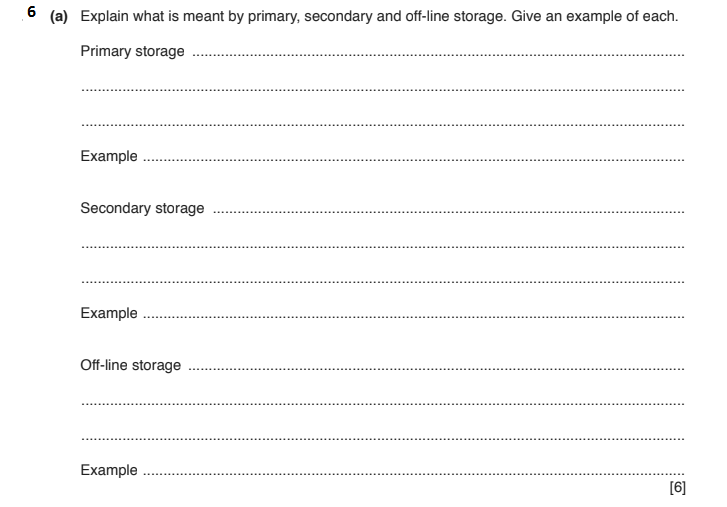 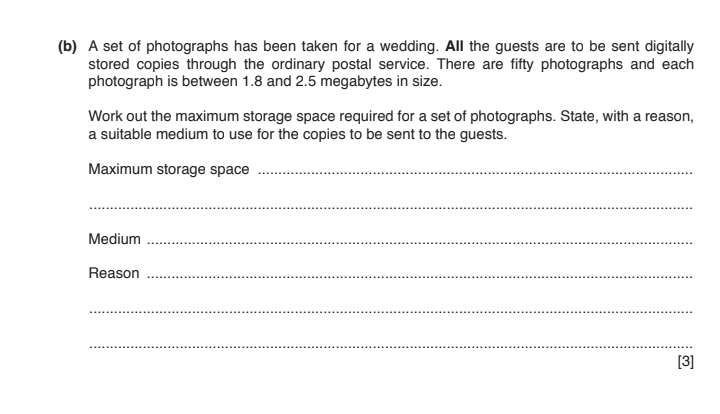 May/June 2017 (0478/11)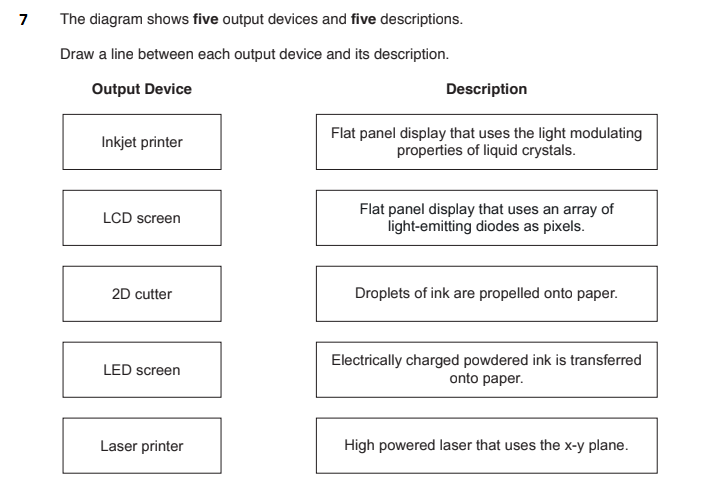 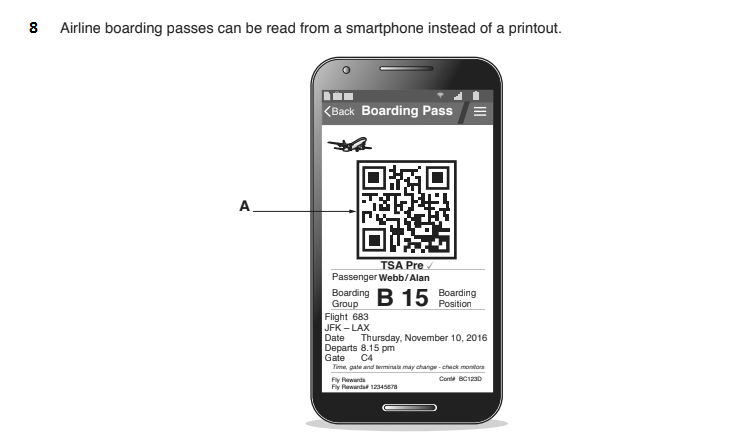 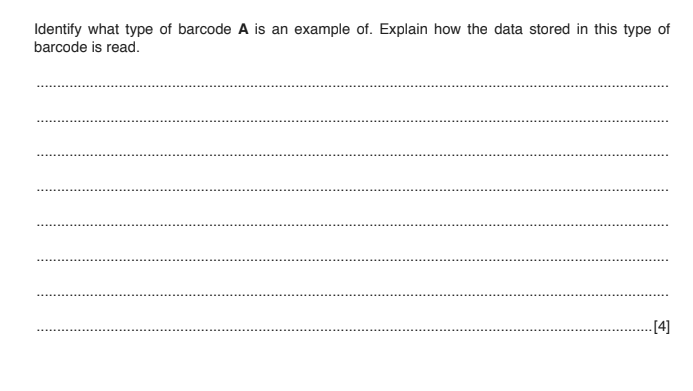 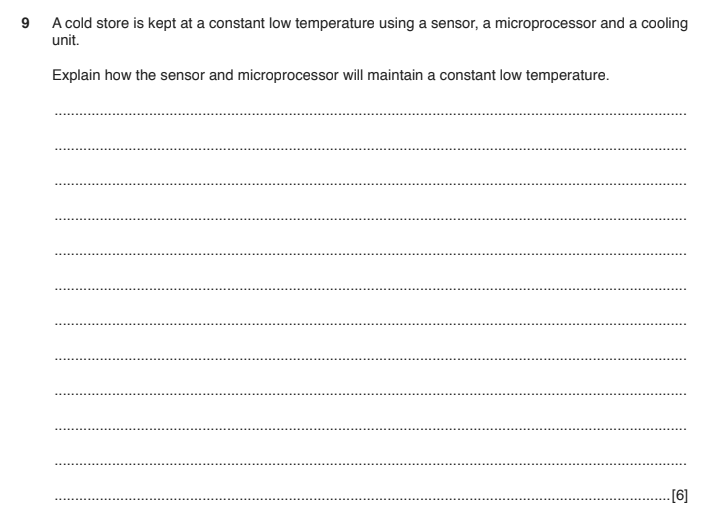 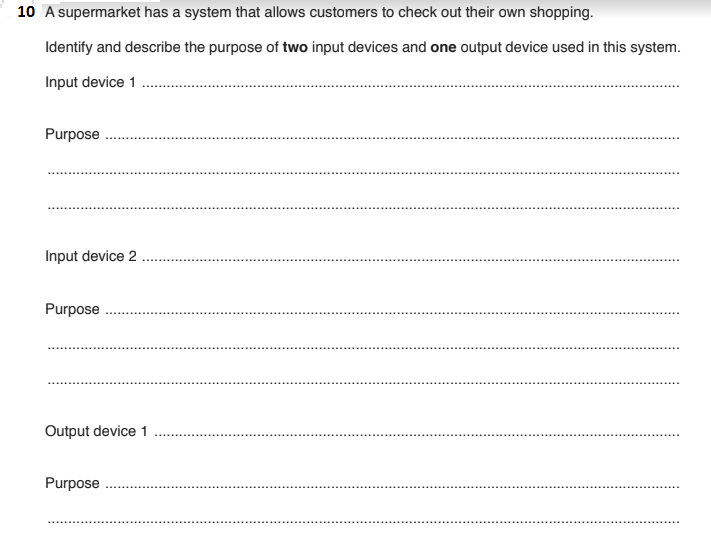 Oct/Nov 2017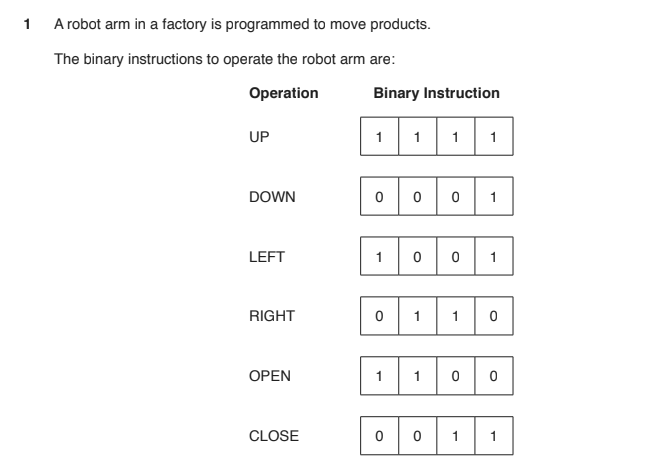 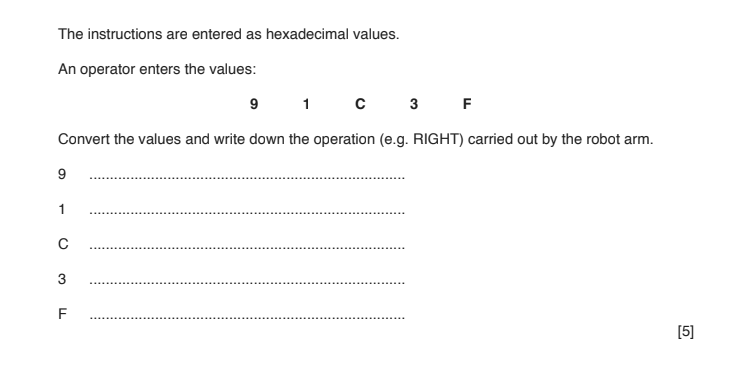 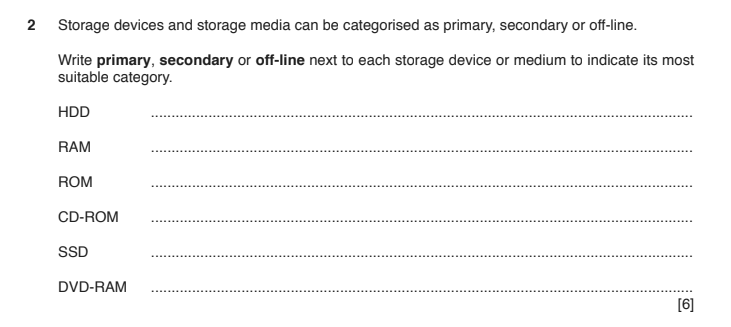 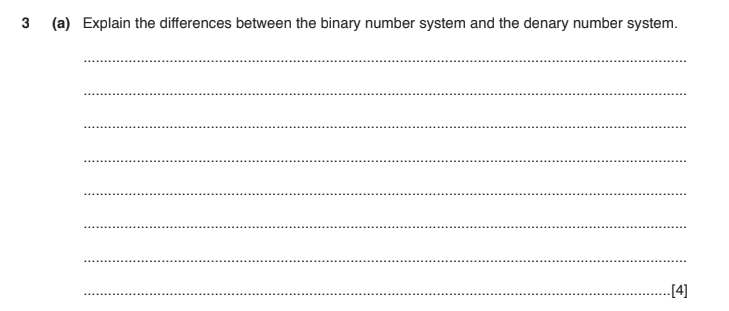 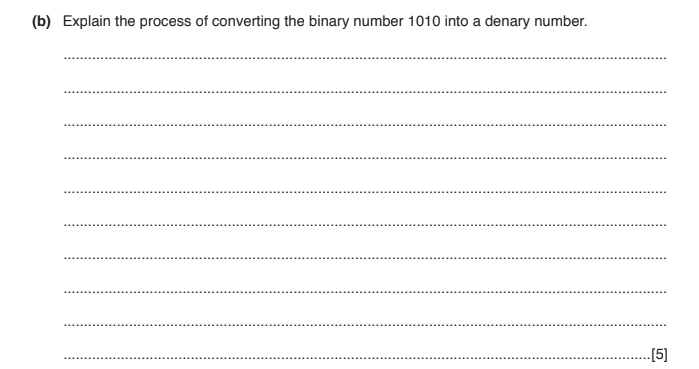 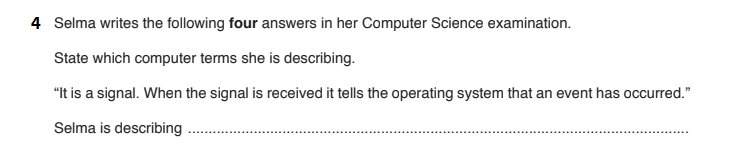 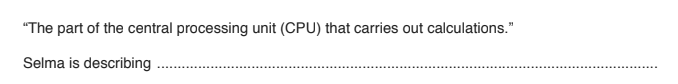 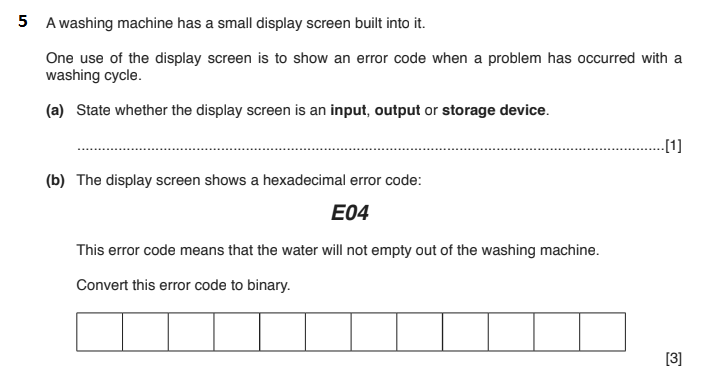 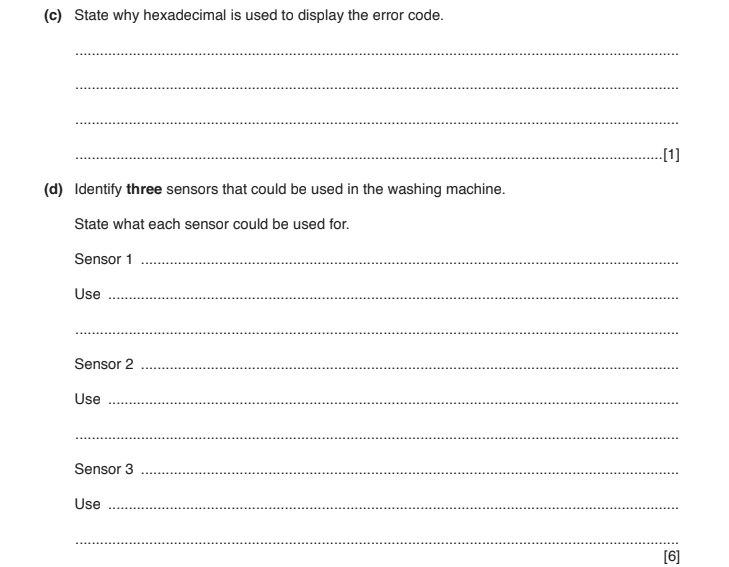 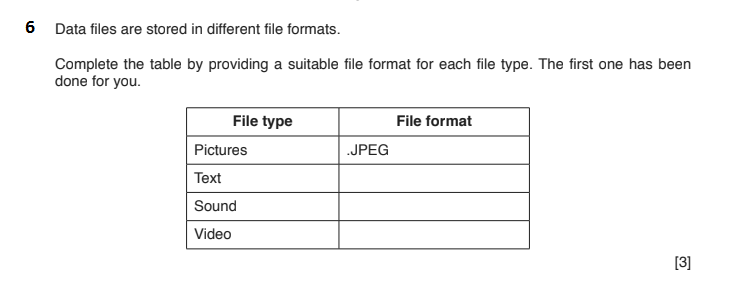 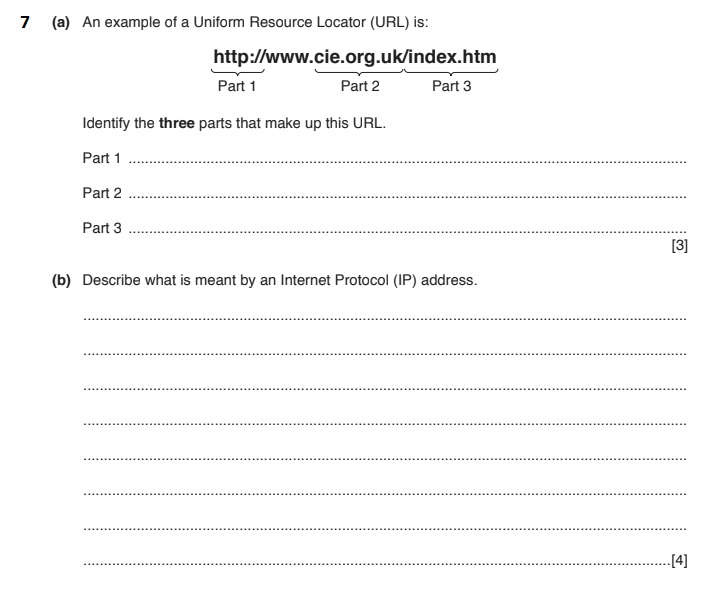 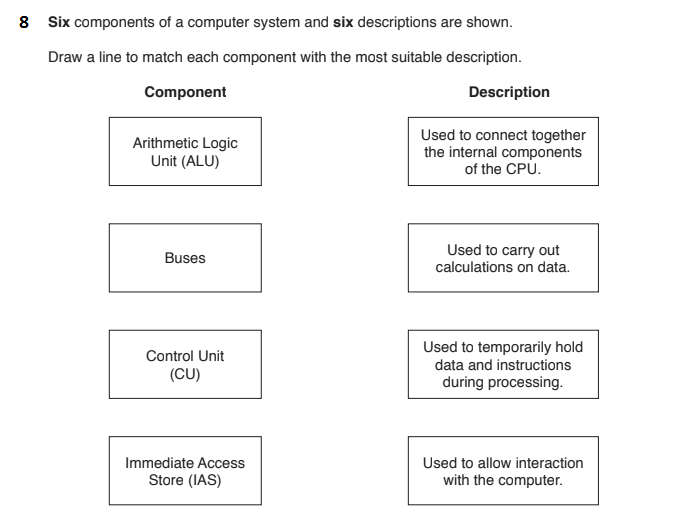 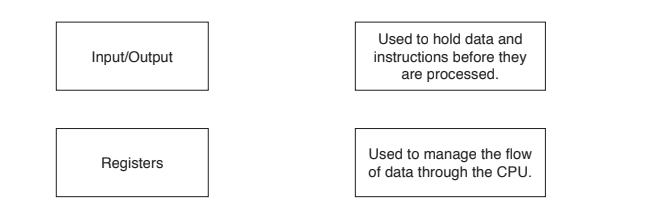 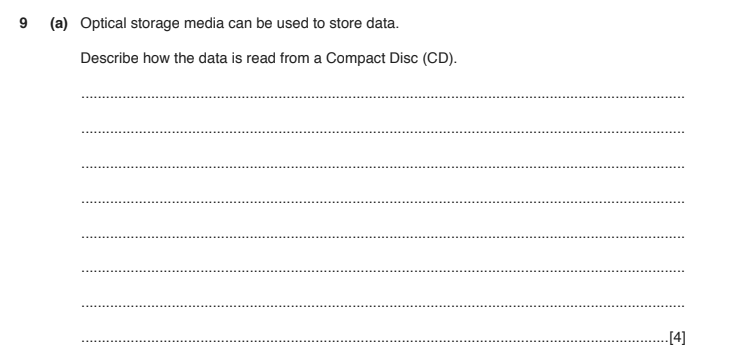 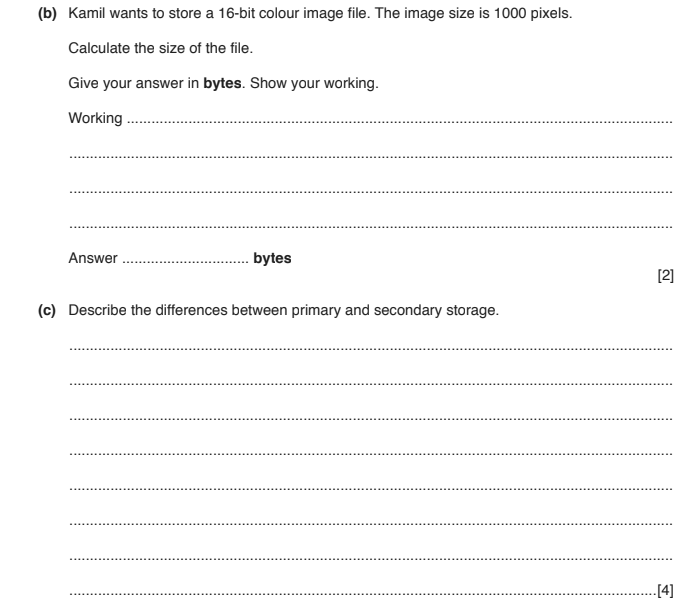 